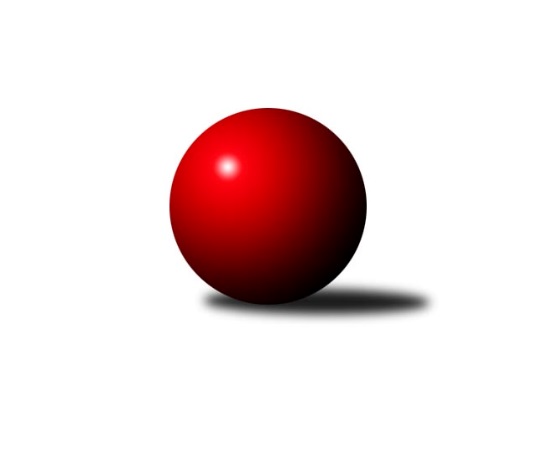 Č.10Ročník 2018/2019	7.12.2018Nejlepšího výkonu v tomto kole: 1653 dosáhlo družstvo: KK Hranice Meziokresní přebor - Nový Jičín, Přerov, Vsetín 2018/2019Výsledky 10. kolaSouhrnný přehled výsledků:TJ Nový Jičín˝C˝	- TJ Spartak Bílovec˝B˝	5:1	1613:1525	5.0:3.0	5.12.TJ Nový Jičín˝B˝	- KK Lipník nad Bečvou˝C˝	2:4	1540:1554	4.5:3.5	6.12.Kelč˝B˝	- KK Hranice 	1:5	1603:1653	2.0:6.0	6.12.TJ Odry C	- TJ Frenštát pod Radhoštěm 	5:1	1556:1459	6.0:2.0	7.12.Tabulka družstev:	1.	TJ Odry C	10	9	1	0	45.0 : 15.0 	54.5 : 25.5 	 1561	19	2.	KK Hranice	10	8	1	1	44.0 : 16.0 	53.0 : 27.0 	 1573	17	3.	Kelč˝B˝	10	6	0	4	34.0 : 26.0 	39.0 : 41.0 	 1573	12	4.	TJ Spartak Bílovec˝B˝	10	5	0	5	29.0 : 31.0 	40.0 : 40.0 	 1544	10	5.	TJ Frenštát pod Radhoštěm	10	4	0	6	26.0 : 34.0 	36.0 : 44.0 	 1482	8	6.	TJ Nový Jičín˝C˝	10	4	0	6	26.0 : 34.0 	31.5 : 48.5 	 1442	8	7.	KK Lipník nad Bečvou˝C˝	10	3	0	7	23.0 : 37.0 	34.5 : 45.5 	 1473	6	8.	TJ Nový Jičín˝B˝	10	0	0	10	13.0 : 47.0 	31.5 : 48.5 	 1470	0Podrobné výsledky kola:	 TJ Nový Jičín˝C˝	1613	5:1	1525	TJ Spartak Bílovec˝B˝	Martin Pavič	 	 181 	 233 		414 	 1:1 	 358 	 	187 	 171		Emil Rubač	Ivana Volná	 	 187 	 193 		380 	 1:1 	 388 	 	181 	 207		Přemysl Horák	Nikolas Chovanec	 	 191 	 184 		375 	 1:1 	 373 	 	180 	 193		Miloš Šrot	Tomáš Polášek	 	 221 	 223 		444 	 2:0 	 406 	 	205 	 201		Michal Kudelarozhodčí: Nejlepší výkon utkání: 444 - Tomáš Polášek	 TJ Nový Jičín˝B˝	1540	2:4	1554	KK Lipník nad Bečvou˝C˝	Jan Schwarzer	 	 195 	 194 		389 	 1:1 	 397 	 	216 	 181		Jan Špalek	Miroslav Bár	 	 186 	 177 		363 	 1:1 	 374 	 	181 	 193		Jiří Ticháček	Petr Tichánek	 	 195 	 191 		386 	 1.5:0.5 	 384 	 	195 	 189		Kamila Macíková	Martin D´Agnolo	 	 193 	 209 		402 	 1:1 	 399 	 	203 	 196		Ladislav Mandákrozhodčí: Tichánek PetrNejlepší výkon utkání: 402 - Martin D´Agnolo	 Kelč˝B˝	1603	1:5	1653	KK Hranice 	Martin Jarábek	 	 198 	 165 		363 	 0:2 	 392 	 	216 	 176		Jiří Terrich	Antonín Pitrun	 	 183 	 215 		398 	 0:2 	 416 	 	197 	 219		František Opravil	Josef Chvatík	 	 209 	 196 		405 	 1:1 	 409 	 	198 	 211		Jaroslav Ledvina	Jan Mlčák	 	 219 	 218 		437 	 1:1 	 436 	 	217 	 219		Anna Ledvinovározhodčí: Pavelka MiroslavNejlepší výkon utkání: 437 - Jan Mlčák	 TJ Odry C	1556	5:1	1459	TJ Frenštát pod Radhoštěm 	Pavel Janča	 	 193 	 203 		396 	 2:0 	 364 	 	185 	 179		Pavel Hedvíček	Josef Šustek	 	 178 	 172 		350 	 0:2 	 423 	 	214 	 209		Milan Kučera	Rudolf Chuděj	 	 198 	 196 		394 	 2:0 	 322 	 	172 	 150		Miroslav Baroš	Věra Ovšáková	 	 207 	 209 		416 	 2:0 	 350 	 	192 	 158		Miroslav Makovýrozhodčí: Nejlepší výkon utkání: 423 - Milan KučeraPořadí jednotlivců:	jméno hráče	družstvo	celkem	plné	dorážka	chyby	poměr kuž.	Maximum	1.	Milan Kučera 	TJ Frenštát pod Radhoštěm 	409.92	282.0	127.9	5.5	5/5	(425)	2.	Anna Ledvinová 	KK Hranice 	406.55	284.3	122.3	4.9	5/5	(436)	3.	Ladislav Mandák 	KK Lipník nad Bečvou˝C˝	406.33	276.8	129.5	5.2	4/5	(432)	4.	František Opravil 	KK Hranice 	405.18	287.5	117.7	8.1	5/5	(428)	5.	Josef Chvatík 	Kelč˝B˝	402.50	283.3	119.3	8.2	6/6	(416)	6.	Jan Špalek 	KK Lipník nad Bečvou˝C˝	402.48	278.0	124.5	6.9	5/5	(414)	7.	Michal Kudela 	TJ Spartak Bílovec˝B˝	398.30	282.4	115.9	6.3	5/6	(420)	8.	Pavel Janča 	TJ Odry C	397.40	280.9	116.6	8.7	4/6	(432)	9.	Přemysl Horák 	TJ Spartak Bílovec˝B˝	396.60	278.5	118.1	9.1	6/6	(415)	10.	Radim Babinec 	TJ Odry C	395.33	270.8	124.6	7.2	6/6	(416)	11.	Tomáš Binek 	TJ Frenštát pod Radhoštěm 	395.19	274.8	120.4	8.3	4/5	(425)	12.	Jiří Janošek 	Kelč˝B˝	393.67	273.2	120.5	7.2	5/6	(429)	13.	Rudolf Chuděj 	TJ Odry C	388.90	277.1	111.8	9.5	6/6	(411)	14.	Emil Rubač 	TJ Spartak Bílovec˝B˝	383.13	275.0	108.1	13.7	6/6	(414)	15.	Jan Schwarzer 	TJ Nový Jičín˝B˝	382.40	271.0	111.4	11.2	5/6	(405)	16.	Jaroslav Ledvina 	KK Hranice 	381.25	271.3	110.0	12.0	5/5	(413)	17.	Antonín Pitrun 	Kelč˝B˝	380.78	268.7	112.1	10.2	6/6	(415)	18.	Jiří Plešek 	TJ Nový Jičín˝B˝	379.67	268.8	110.9	10.4	5/6	(406)	19.	Nikolas Chovanec 	TJ Nový Jičín˝C˝	373.90	268.3	105.6	11.5	5/5	(398)	20.	Věra Ovšáková 	TJ Odry C	371.56	268.2	103.4	10.9	4/6	(416)	21.	Pavel Hedvíček 	TJ Frenštát pod Radhoštěm 	368.13	268.1	100.0	14.4	4/5	(394)	22.	Petr Tichánek 	TJ Nový Jičín˝B˝	368.00	255.5	112.5	12.6	4/6	(399)	23.	Kamila Macíková 	KK Lipník nad Bečvou˝C˝	367.65	259.7	108.0	10.3	5/5	(406)	24.	Miroslav Bár 	TJ Nový Jičín˝B˝	366.85	267.4	99.5	12.7	5/6	(422)	25.	Ivana Volná 	TJ Nový Jičín˝C˝	366.40	260.3	106.1	11.4	4/5	(395)	26.	Miloš Šrot 	TJ Spartak Bílovec˝B˝	358.58	251.1	107.5	12.3	4/6	(388)	27.	Lenka Žurková 	TJ Nový Jičín˝B˝	345.67	253.0	92.7	14.3	6/6	(370)	28.	Miroslav Baroš 	TJ Frenštát pod Radhoštěm 	313.75	235.5	78.3	20.0	4/5	(322)	29.	Jana Ticháčková 	KK Lipník nad Bečvou˝C˝	299.63	223.3	76.4	21.0	4/5	(321)		Pavel Šustek 	TJ Odry C	428.00	305.0	123.0	8.5	2/6	(439)		Jan Mlčák 	Kelč˝B˝	412.75	288.1	124.7	7.3	3/6	(455)		Tomáš Polášek 	TJ Nový Jičín˝C˝	400.75	287.8	113.0	7.5	1/5	(444)		Martin Vavroš 	TJ Frenštát pod Radhoštěm 	395.00	279.5	115.5	8.5	2/5	(406)		Stanislav Pitrun 	Kelč˝B˝	391.89	274.7	117.2	12.2	3/6	(426)		Martin Pavič 	TJ Nový Jičín˝C˝	387.83	265.6	122.2	8.3	3/5	(420)		Martin Jarábek 	Kelč˝B˝	383.17	272.5	110.7	9.2	3/6	(411)		Jaroslav Černý 	TJ Spartak Bílovec˝B˝	382.00	274.8	107.3	9.8	2/6	(394)		Ota Beňo 	TJ Spartak Bílovec˝B˝	381.44	261.2	120.2	9.7	3/6	(404)		Zdeňka Terrichová 	KK Hranice 	379.00	270.2	108.8	11.2	3/5	(397)		Josef Tatay 	TJ Nový Jičín˝C˝	376.50	265.5	111.0	9.5	2/5	(392)		Martin D´Agnolo 	TJ Nový Jičín˝B˝	376.50	265.8	110.8	9.5	1/6	(402)		Jiří Terrich 	KK Hranice 	376.00	279.5	96.5	16.5	2/5	(392)		Josef Schwarz 	KK Hranice 	373.17	265.6	107.6	10.7	3/5	(449)		Lucie Kučáková 	TJ Odry C	373.00	265.0	108.0	11.0	2/6	(386)		Miroslav Makový 	TJ Frenštát pod Radhoštěm 	371.67	266.0	105.7	10.8	3/5	(421)		Josef Šustek 	TJ Odry C	370.33	267.8	102.5	13.5	2/6	(403)		Zdeněk Bordovský 	TJ Frenštát pod Radhoštěm 	370.17	265.0	105.2	11.5	3/5	(407)		Radomír Koleček 	Kelč˝B˝	355.00	263.3	91.7	12.7	1/6	(362)		Eva Telčerová 	TJ Nový Jičín˝C˝	351.50	251.3	100.2	12.2	3/5	(371)		Jiří Ticháček 	KK Lipník nad Bečvou˝C˝	336.75	245.0	91.8	14.8	3/5	(374)		Jana Beňová 	TJ Nový Jičín˝C˝	312.50	220.5	92.0	19.5	2/5	(317)		Zdeněk Zouna 	TJ Frenštát pod Radhoštěm 	289.50	214.0	75.5	21.0	2/5	(291)		Antonín Matyo 	TJ Nový Jičín˝C˝	272.00	203.0	69.0	24.0	1/5	(272)Sportovně technické informace:Starty náhradníků:registrační číslo	jméno a příjmení 	datum startu 	družstvo	číslo startu25145	Martin Pavič	05.12.2018	TJ Nový Jičín˝C˝	8x24470	Martin D'Agnolo	06.12.2018	TJ Nový Jičín˝B˝	4x
Hráči dopsaní na soupisku:registrační číslo	jméno a příjmení 	datum startu 	družstvo	Program dalšího kola:16.1.2019	st	16:30	TJ Nový Jičín˝C˝ - TJ Odry C	17.1.2019	čt	16:30	TJ Spartak Bílovec˝B˝ - Kelč˝B˝	17.1.2019	čt	16:30	KK Lipník nad Bečvou˝C˝ - TJ Frenštát pod Radhoštěm 	18.1.2019	pá	16:30	KK Hranice  - TJ Nový Jičín˝B˝	Nejlepší šestka kola - absolutněNejlepší šestka kola - absolutněNejlepší šestka kola - absolutněNejlepší šestka kola - absolutněNejlepší šestka kola - dle průměru kuželenNejlepší šestka kola - dle průměru kuželenNejlepší šestka kola - dle průměru kuželenNejlepší šestka kola - dle průměru kuželenNejlepší šestka kola - dle průměru kuželenPočetJménoNázev týmuVýkonPočetJménoNázev týmuPrůměr (%)Výkon1xTomáš PolášekNový Jičín˝C˝4441xTomáš PolášekNový Jičín˝C˝114.964444xJan MlčákKelč B4374xJan MlčákKelč B111.644374xAnna LedvinováHranice 4364xAnna LedvinováHranice 111.384362xMilan KučeraFrenštát 4234xMilan KučeraFrenštát 109.254236xFrantišek OpravilHranice 4161xVěra OvšákováOdry C107.444161xVěra OvšákováOdry C4162xMartin PavičNový Jičín˝C˝107.19414